Blankett för ansökan om nationellt företagsnummer i 90-serien
Juridiska personer och näringsidkare (inte privatpersoner) kan ansöka om tillstånd för nationella företagsnummer. Fyll i blanketten och skicka den per post eller inskannad med underskrift till pts@pts.se. Innehavaren måste själv vända sig till en operatör för att få numret öppnat och implementerat i de allmänna kommunikationsnäten. Numret får endast användas för innehavarens egen verksamhet eller egna tjänster. Numret får inte användas för betalteletjänster. Numret kan inte nås från utlandet. Nummertillstånd för nationella företagsnummer kostar 20 000 kr per år enligt PTS föreskrifter om avgifter.

Sökande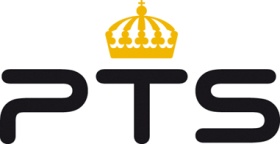 
Nationellt företagsnummer (endast ett nummer per blankett)
Underskrift 
Obligatorisk bilaga: Bifoga handlingar som styrker att sökanden är en juridisk person eller näringsidkare och som visar att den som undertecknar ansökan har rätt att teckna sökandens firma, t.ex. aktuellt registreringsbevis från Bolagsverket eller kopia på föreningsstadgar.Sökande OrganisationsnummerAdressKontaktpersonE-postadress TelefonnummerNumret ska användas förÖnskat nummerNamn på operatör som ska hantera numret för erDatum då numret är planerat att tas i driftOrt och datumUnderskrift Namnförtydligande